采购需求清单及招标要求（一）采购需求清单（二）招标要求本系统主要解决软件测试学习实训过程中，实训训练工作能力的问题。通过为学生提供全方位的模拟测试任务，达到贴近实际软件测试工作流程的实训功能。同时能够满足国家及省级软件测试大赛需求。本模块通过实训任务管理以及模拟实训软件的配合使用，能够完成软件产品测试专业需要进行的主要实训项目如C/S结构功能测试，B/S结构功能测试，兼容性测试实训。1 实训任务管理
本模块主要完成学生实训任务的下达，任务完成结果收集的功能，包括以下两个模块：
1.1 实训任务管理模块
    教师添加、修改、删除、查询测试任务，指定测试任务的开放时间段、参加任务的学生范围等。
    学生可查看测试任务,执行测试任务。
    教师可统计参加本次测试任务的学生情况，辅助学生修改信息重置密码等。
1.2 实训任务结果管理模块
    学生可提交测试过程中的测试用例，测试报告等文档，bug的类别、描述、建议等信息，可提交功能测试、兼容性测试等的报告和数据。
教师可浏览详细测试数据，下载测试报告，对相关学生的测试活动打分，对测试数据的统计汇总，对学生成绩的统计汇总。
教师可查询历次测试任务的bug报告和学生成绩。
2 实训功能模块管理
    本模块主要完成实训模块的配置管理，包括实训模块的增加，开放，关闭，修改等功能。
提供实训模块的安装介质、搭建测试环境所需文件、各种测试相关的需求、手册、用例模板等文档资源的管理维护。对实训模块数据库数据的清理和初始化工作，方便学生自己构造测试数据。3.用户信息管理    组织结构管理，教师帐号维护，教师信息的增加、删除、修改、密码重置功能，学生账号的维护,批量导入学生账号。4.系统配置：    被测资产系统模块菜单配置管理，被测资产管理bug配置管理。系统操作日志查询。5.资产管理系统实训模块
    本模块为被测系统：模拟资产管理系统，本模块与软件测试实训任务管理模块紧密配合，完成C/S结构功能测试，B/S结构功能测试，移动端功能测试，兼容性测试实训实训项目。B/S和C/S端主要功能包括：资产系统登录，个人信息、资产类别管理、品牌管理、报废方式管理、供应商管理、存放地点管理、部门管理、资产入库、资产借还管理、资产报废管理。移动端APP主要功能包括：登录、设置服务器地址、用户信息显示、浏览资产列表、显示资产详细信息、资产入库、资产信息修改、资产搜索与筛选。移动端App支持Android系统。*提供本产品的软件著作权登记证书、软件产品登记测试报告；*提供制造厂家的软件企业认定证书、省级科委颁发的科技研究开发机构证书；*提供制造厂家针对本项目的授权书。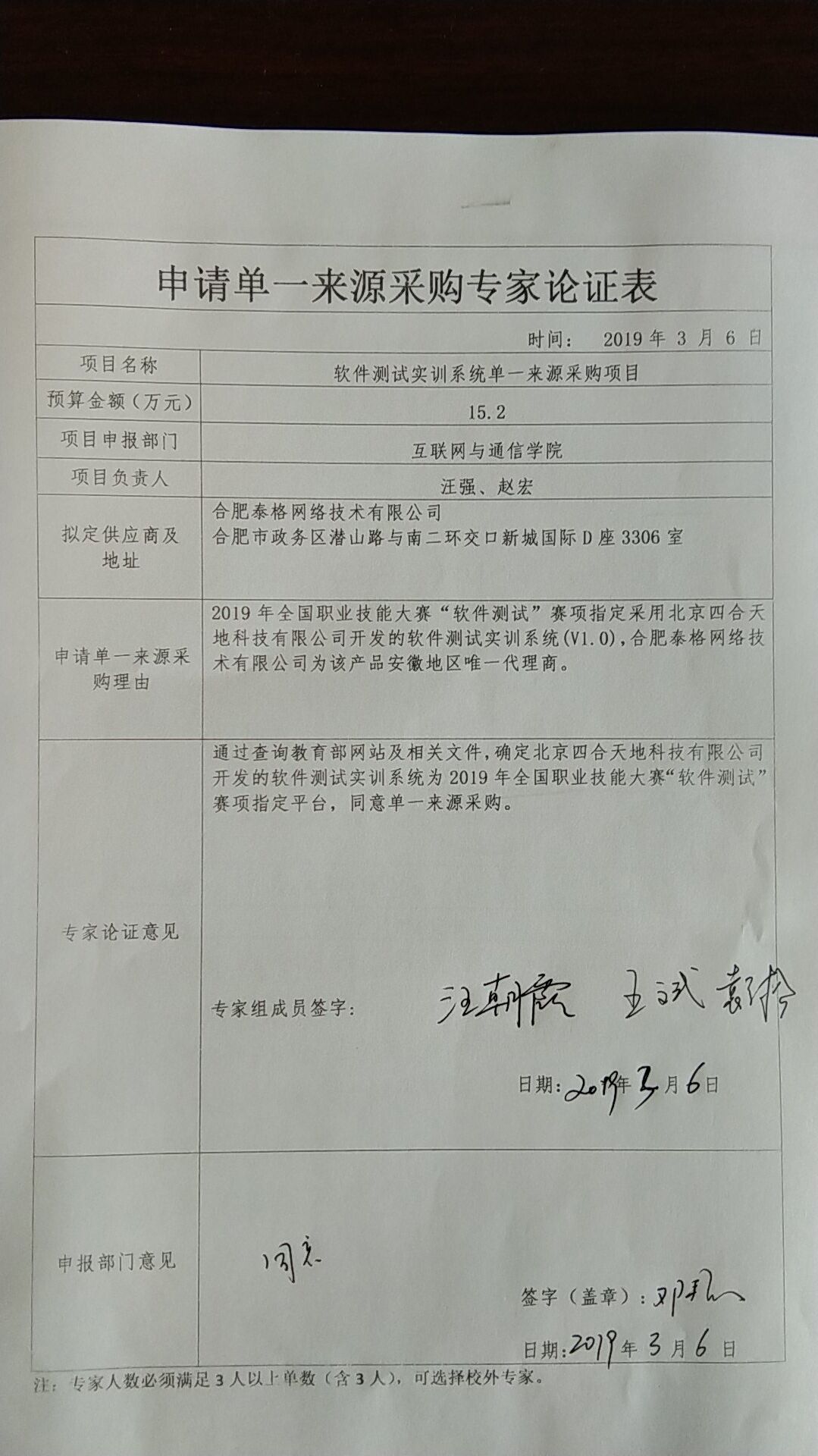 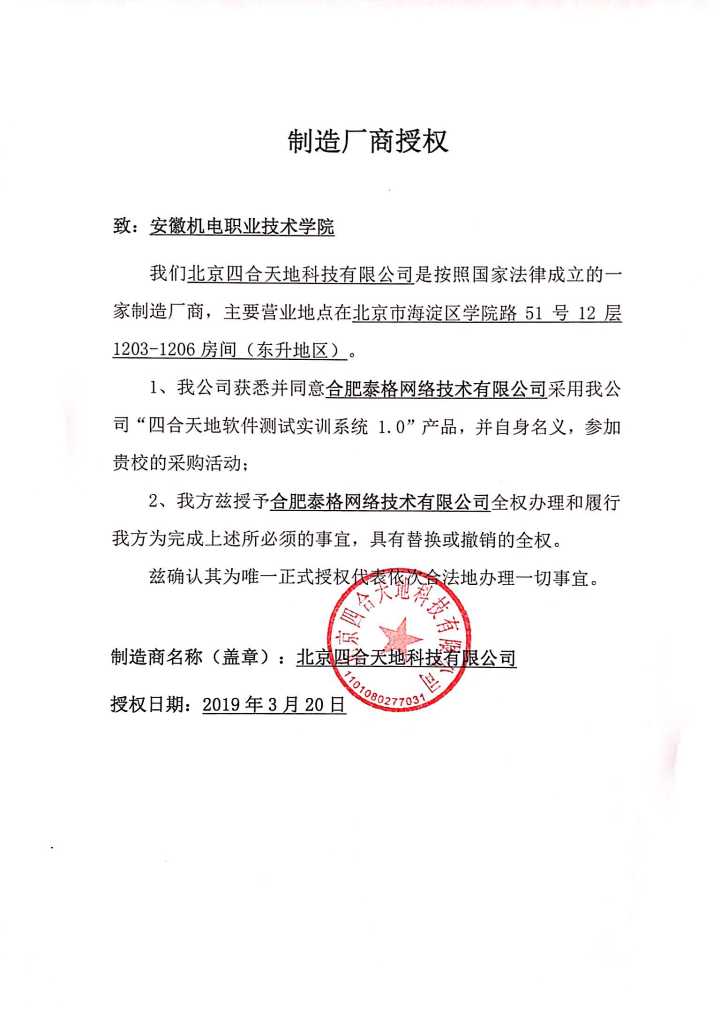 序号名称主要技术参数数量单位备注1软件测试实训系统包括资产管理系统（B/S和C/S端及移动APP端）：1.实训任务管理；2.实训功能模块管理；3.资产管理实训模块；详见招标要求。1套2服务器1.CPU：E3-1225v5；2.内存：8G；3.硬盘：1T 7200转；4.DVD光驱一台；5.鼠标键盘一套。1个3实训管理平台包括账号管理 、学生专业班级管理、实训软件和资源管理、配置管理等，详见招标要求。1套4配套资源包括实训系统使用手册、配套安装光盘。1套